PIETEIKUMSLatvijas čempionātam daudzcīņās (08.-09.06.2019., Jēkabpils)PIEMĒRS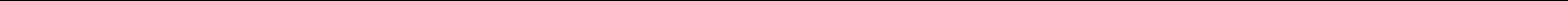 (Sporta skolas/kluba nosaukums)U20 JUNIORI10-cīņa	XXSIEVIETES7-cīņa	XXVĪRIEŠI10-cīņa	XXIesniegšanas datums ___________________	Kontakttālrunis  ___________________________	Iesniedzēja vārds, uzvārds ______________________________NEPIECIEŠAMĪBAS GADĪJUMĀ RINDU SKAITU VAR PIEVIENOT VAI IZDZĒST!LABĀKAIS SEZONASSTARTADZIMŠANASREZULTĀTSSACENSĪBU NOSAUKUMS, DATUMS, NORISESTRENERISN.P.K.DISCIPLĪNASTARTAVĀRDS, UZVĀRDSDATI (diena,(skriešanas disciplīnās)VIETA, KURĀS UZRĀDĪTS LABĀKAIS(VĀRDS, UZVĀRDS)NUMURSVĀRDS, UZVĀRDSmēnesis, gads)No 01.01.2018. līdzREZULTĀTSNUMURSmēnesis, gads)No 01.01.2018. līdzREZULTĀTS06.06.2019.U16 MEITENESU16 MEITENESU16 MEITENES7-cīņaXXXXU16 ZĒNIU16 ZĒNI10-cīņaXXXXU18 JAUNIETESU18 JAUNIETESU18 JAUNIETES7-cīņaXXXXU18 JAUNIEŠIU18 JAUNIEŠIU18 JAUNIEŠI10-cīņaXXXXU20 JUNIORESU20 JUNIORESU20 JUNIORES7-cīņaXXXX